Lebenslauf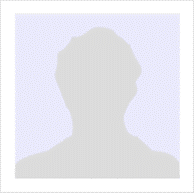 Zur PersonName:				Jona MusterAnschrift: 			Musterweg 77, 12130 StadtGeburtsdatum-/ort:		01.01.1990 in MusterhausenBerufspraxisseit 09/2018			Controller				Optik Hanser GmbH (München, DE)Planung und Kontrolle der Kosten und ErlöseErstellung von Budget- und ForecastplanungenDurchführung von Wirtschaftlichkeitsanalysen Auswertung des MaterialverbrauchsEnge Zusammenarbeit mit der Geschäftsleitung10/2016 – 09/2018		Controller				Glas Merowinger AG (Düsseldorf, DE)Erstellen von monatlichen ReportsVerwaltung von ProjektkostenManagement der ProduktentwicklungskostenForecastplanungen und Soll-Ist-VergleicheBeratung und Absprache mit der Geschäftsleitung08/2015 – 02/2016		Praktikum im Bereich Controlling				Kunststoff & Co. Hanser GmbH (Düsseldorf, DE)Assistenz bei der Erstellung von BudgetplanungenDurchführung von AbweichungsanalysenKontinuierliche MaterialverbrauchsauswertungMitwirkung an den Monatsabschlüssen02/2014 – 08/2014		Werkstudent im Bereich Controlling				12/h pro Woche bei Novadis GmbH (Düsseldorf, DE)Assistenz bei der Verwaltung von Projektbudgets Auswertung von Statistiken und Excel-TabellenMitwirkung an den MonatsabschlüssenBildungsweg10/2013 – 08/2016		Bachelor of Science im Bereich BetriebswirtschaftslehrHeinrich-Heine Universität (Düsseldorf, DE)Vertiefung: Rechnungswesen, ControllingAbschlussarbeit: “Arbeitsbereitschaft und geleistete Arbeitszeit: ein Vergleich zwischen Generation X und Y” (Note 1,8)Auslandssemester am King's College London (UK)09/2007 – 06/2013		Abitur				Hansemann-Gymnasium (Düsseldorf, DE)Prüfungsfächer: Mathematik, Englisch, Informatik, DeutschAbschlussnote (1,8)Weiterbildung02/2018			Seminar im Bereich Controlling unterwegs				CA Controller Akademie (Düsseldorf, DE)04/2017 – 08/2017		Support & Management				CA Controller Akademie (Online-Kurs)Umfang: 6 Wochen mit je 5 WochenstundenSchwerpunkt: IT-ProzesseKenntnisseSprachen:			Deutsch – Muttersprache				Englisch – fließend in Wort und Schrift				Spanisch – erweiterte GrundkenntnisseSoftware:			MS Excel, MS Powerpoint, MS Word – sehr gutDynamics Navision 2018 – ausgezeichnetCheftresor – gutCapterra – sehr gutSonstige:			Führerscheinklasse BInteressenBasketball (3 Jahre im Verein als Point Guard)Computer zusammenstellen und weiterentwickelnInstallieren der Schriftarten für diese Vorlage:Diese Vorlage wurde mit Premium-Schriftarten gestaltet. Die Schriftarten können hier kostenlos heruntergeladen und installiert werden:https://lebenslaufdesigns.de/wp-content/uploads/Schriftarten-13.zipHinweis: Ohne die Installation der Schriftarten kann das Layout der Vorlage fehlerhalft dargestellt werden.Video-Anleitungen zur Bearbeitung dieser Vorlage: https://lebenslaufdesigns.de/wp-content/uploads/Anleitung-zur-Bearbeitung.pdf